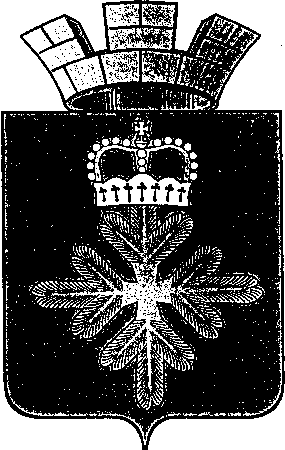 ПОСТАНОВЛЕНИЕАДМИНИСТРАЦИИ ГОРОДСКОГО ОКРУГА ПЕЛЫМОб утверждении основных направлений бюджетной и налоговой политики городского округа Пелым на 2018 -2020 годы В соответствии со статьей 172 Бюджетного кодекса Российской Федерации, статьей 8 Положения о бюджетном процессе в городском округе Пелым, утвержденного решением Думы городского округа Пелым от 19.06.2012 № 27/3, руководствуясь статьей 31 Устава городского округа Пелым, администрация городского округа ПелымПОСТАНОВЛЯЕТ:1. Утвердить основные направления бюджетной и налоговой политики городского округа Пелым на 2018 - 2020 годы (прилагается).2. Финансовому отделу администрации городского округа Пелым (Е.А. Смертина) учесть основные направления бюджетной и налоговой политики городского округа Пелым на 2018 - 2020 годы при разработке проекта бюджета городского округа на 2018 год и плановый период 2019 и 2020 годов.3. Настоящее постановление опубликовать  в информационной газете «Пелымский вестник» и разместить на официальном сайте городского округа Пелым в информационно-телекоммуникационной сети «Интернет».4. Контроль исполнения настоящего постановления возложить на заместителя главы администрации городского округа Пелым Е.А. Смертину.Глава городского округа Пелым                                                              Ш.Т. АлиевОсновные направления бюджетной и налоговой политикигородского округа Пелымна 2018 – 2020 годыОсновные направления бюджетной и налоговой политики городского округа Пелым на 2018-2020 годы (далее - основные направления бюджетной и налоговой политики) разработаны в соответствии со статьей 172 Бюджетного кодекса Российской Федерации. При подготовке Основных направлений бюджетной и налоговой политики были учтены положения Послания Президента Российской Федерации Федеральному Собранию от 01 декабря 2016 года, указов Президента Российской Федерации, Основных направлений бюджетной, налоговой и таможенно-тарифной политики Российской Федерации на 2018 год и на плановый период 2019 и 2020 годов. Целью Основных направлений бюджетной и налоговой политики является определение условий, используемых при составлении проекта бюджета городского округа Пелым на 2018 год и плановый период 2019 и 2020 годов (далее — бюджет городского округа Пелым), подходов к его формированию, основных характеристик и прогнозируемых параметров бюджета городского округа, а также обеспечение прозрачности и открытости бюджетного планирования.Бюджетная политика городского округа Пелым на среднесрочную перспективу обеспечивает преемственность целей и задач бюджетной политики предыдущего планового периода и ориентирована, в первую очередь, на достижение стратегической цели – повышение качества жизни населения городского округа Пелым.Основные цели бюджетной и налоговой политики на 2018–2020 годы:- обеспечение сбалансированности и устойчивости бюджета городского округа;- повышение качества и эффективности реализации муниципальных  программ, внедрение принципов проектного управления;- реализация оптимальных форм поддержки реального сектора экономики при финансовой поддержке из федерального и областного бюджетов;- повышение эффективности использования муниципальной собственности;- повышение доступности и качества муниципальных услуг;- обеспечение прозрачности и открытости бюджетного процесса для граждан.Разработка Основных направлений бюджетной и налоговой политики проходит в условиях сохранения умеренных тенденций изменения внешних факторов, в том числе в части социальных обязательств государства.Итоги бюджетной политики в 2016 году и 1 половине 2017 годаХарактеризуя экономическую ситуацию в городском округе Пелым, следует отметить, что в 2016 году  наблюдалось падение уровня производства.     Оборот организаций по всем видам экономической деятельности (без субъектов малого предпринимательства) в 2016 году составил 227,7 млн. руб.  (70 % к уровню 2015 года):- организации обрабатывающих производств  на сумму 182,04 млн. руб. (на  30 % меньше, чем в 2015 году);- производство и распределение газа и воды - 15,7 млн. руб.  (на 2,6 % больше, чем в 2015 году).Объем инвестиций в основной капитал по крупным организациям городского округа  Пелым в 2016 году составил 151  млн. рублей (116 % к уровню 2015 года). В 2016 году продано товаров в розничной сети на  сумму 168 млн. руб. (рост оборота розничной торговли - на 4 % по сравнению с 2015 годом). По итогам 2016 года  оборот общественного питания составил 13,20 млн. руб. (увеличение оборота общественного питания  - на 10 %). Уровень  зарегистрированной безработицы к экономически активному населению  по состоянию  на 31 декабря 2016 года увеличился по сравнению с  2015 годом на 13 процентов и составил -  1,09 %.Среднемесячная начисленная заработная плата работников крупных и средних организаций в 2016 году составила 52 381 руб., или 105,5 % к уровню 2015 года. Численность населения городского округа увеличилась  на 1 января 2017 года  и  составляла  3953 человек (на 1 января 2016 года – 3948 человек). В течение 2017 года напряженность на рынке труда по сравнению январем -  июнем 2016 года уменьшилась.Численность безработных граждан, состоящих на учете в Ивдельском центре занятости,  на конец  июня 2017 года составляла 18 человек (на конец июня 2016 года  - 21 человек).  Уровень регистрируемой безработицы на конец июня 2017 года – 0,95 %  (на конец июня 2016 года – 0,91 %).  В 2018 году ожидается увеличение объема отгруженных товаров собственного производства, выполненных работ и услуг организациями, относящимися к промышленному производству,  по сравнению с 2017 годом в сопоставимой оценке на 6,4%. На 2019 - 2020 годы прогнозируется среднегодовой темп промышленного производства в сопоставимой оценке  -  101,5%.В 2018 - 2020 годах ожидается снижение инвестиционной активности организаций городского округа. В 2018 году темп прироста инвестиций в основной капитал замедлится (до 50 %  в сопоставимой оценке по сравнению с 2017 годом).  	В период 2018 - 2020 годов, прогнозируемые среднегодовые темпы роста среднемесячной начисленной заработной платы работников будут составлять 108,1%.  	В 2018 году планируется повышение заработной платы работникам бюджетной сферы (иные работники, размер оплаты труда которых определяется в соответствии с положениями об оплате труда и не регулируется Указами Президента Российской Федерации) на 4,5 %. В городском округе Пелым функционирует одно дошкольное образовательное учреждение, 2 здания.В городском округе Пелым на 01.07.2017 года проживает 347 детей в возрасте  от 0 до 7 лет, из них  291 ребенок  подлежит охвату услугами ДОУ (возраст от 1,5 до 7 лет), в сравнении с 2016 годом показатель вырос на 19 детей.Всего в городском округе Пелым мест для получения услуг дошкольного образования 220, загружены детские сады на 86,4 % . В целях реализации Указов Президента Российской Федерации от 07 мая 2012 года № 599 «О мерах по реализации государственной политики в области образования и науки» дошкольные образовательные учреждения посещают 190 детей, что составляет 65,3 % от числа детей подлежащих охвату дошкольным образованием, по сравнению с показателями на 01 января 2016 года  количество посещающих детей детский сад увеличилось на 9 человек.В дошкольном образовании работает 53 сотрудника из них педагогических работников 22 человека. Средняя заработная плата в учреждениях дошкольного образования на 01.07.2017 года составляет 20 640 рублей, средняя заработная плата у воспитателей 32 823 рублей.Численность обучающихся в общеобразовательных учреждениях по сравнению с 2016 годом увеличивается. По состоянию на 01.07.2017 года в школах обучается 442 человека по очной форме.Общая численность работников общеобразовательных учреждений составляет 74 человека. Педагогических работников - 31 человек, что составляет 42 % от общего количества работников.Средняя заработная плата  в общеобразовательных учреждениях на 01.07.2017 года составляет 27 210 рублей, средняя заработная плата у учителей составляет 30 673 руб. Основными результатами реализации бюджетной политики в 2016 году и 1 полугодие 2017 года стали: - своевременное и полное исполнение социальных бюджетных обязательств, исполнение Указов Президента Российской Федерации социальной направленности;- планирование и исполнение бюджета городского округа Пелым на основе муниципальных программ, во взаимосвязи с документами стратегического планирования;- повышение эффективности и оптимизация расходов бюджета городского округа Пелым; - повышение эффективности работы по дополнительной мобилизации доходов бюджета городского округа Пелым. ПРИОРИТЕТНЫЕ НАПРАВЛЕНИЯ БЮДЖЕТНОЙ ПОЛИТИКИ В 2018 ГОДУ И ПЛАНОВОМ ПЕРИОДЕ 2019 и 2020 ГОДОВБюджетная политика в период 2018 - 2020 годов должна соответствовать критериям последовательности, реалистичности, эффективности и адресности. Проект местного бюджета на 2018 год и плановый период 2019 и 2020 годов сформирован в разрезе муниципальных программ, что предполагает увязку бюджетных ассигнований и конкретных мероприятий, направленных на достижение приоритетных целей стратегического и социально-экономического развития.  Основными задачами бюджетной политики на 2018 – 2020 годы являются: обеспечение сбалансированности бюджета городского округа Пелым; повышение качества управления бюджетным процессом главным распорядителем  бюджетных средств, оптимизация структуры расходов бюджета городского округа Пелым; повышение эффективности бюджетных расходов, в том числе за счет оптимизации закупок, максимально эффективного использования субсидий;концентрация усилий на основных направлениях стратегического развития городского округа Пелым; обеспечение открытости планирования бюджета городского округа для граждан. Для повышения эффективности использование бюджетных средств требуется смещение акцента на оценку обоснованности бюджетных решений. Необходимо активно использовать оценку эффективности бюджетных расходов уже на этапе планирования расходов. Основными задачами по повышению эффективности бюджетных расходов являются: - повышение эффективности и результативности имеющихся инструментов программно-целевого управления и бюджетирования; - создание условий для повышения качества предоставления муниципальных услуг; - повышение эффективности процедур проведения муниципальных закупок; - совершенствование процедур предварительного и последующего контролей, в том числе уточнение порядка применения мер принуждения к нарушителям в финансово-бюджетной сфере; - обеспечение широкого вовлечения граждан в процедуры обсуждения и принятия конкретных бюджетных решений, общественного контроля их эффективности и результативности.Основными направлениями по расходованию бюджетных средств в 2018 году являются:ОбразованиеПо прогнозной оценке наибольший удельный вес в структуре расходов бюджета городского округа Пелым в 2018 год приходится на образование -  47,6%  от общего объема расходов или  75 907 тыс. руб., что на 4,4% меньше расходов 2017 года, предусмотренных на образование в бюджете городского округа Пелым. 2. Жилищно-коммунальное хозяйствоВторым значимым направлением в 2018 году являются расходы на жилищно-коммунальное хозяйство – 11,1% от общего объема расходов местного бюджета или 17,671 млн.руб., из них:2.1. Коммунальное хозяйствоВ 2018 году на коммунальное хозяйство 1,121 млн.руб..2.2. БлагоустройствоНа мероприятия по благоустройству городского округа Пелым в 2018 году планируется произвести следующие мероприятия:- проведение лабораторного контроля качества воды источников нецентрализованного водоснабжения;- содержание детский игровых площадок;- акарицидная дератизационная обработка мест общего пользования;- прочие мероприятия (озеленение, содержание мест захоронения, обустройство тратуаров, приобретение указателей с наименованиями улиц).  Общий объем расходов на благоустройство городского округа Пелым в 2018 году планируется в сумме 2,865 млн.рублей.2.3. Жилищное хозяйство Всего на жилищное хозяйство в 2018 году планируется направить – 12,107 млн. рублей.В 2018 году  запланированы расходы на переселение граждан из жилищного фонда, признанного аварийным, финансирование расходов по переселению планируется производить за счет средств местного бюджета. Всего на 2018 год запланировано к переселению 24 гражданина из 9-ти аварийных жилых помещений, площадью 384,2 кв.м., по ул. Железнодорожная 2,3,4.Подходы к формированию налоговых доходов бюджета городского округа ПелымНалог на доходы физических лиц (НДФЛ).Прогнозирование НДФЛ на 2018 год  осуществляется по базовому сценарию темпов роста фонда оплаты труда предприятий городского округа, участвующих в прогнозах, и расчетных показателей по оплате труда прочих субъектов предпринимательской деятельности, в процентах к предыдущему году.По прогнозу Министерства финансов Свердловской области определены межбюджетные трансферты на 2018 год и плановый период 2019-2020 годов, спрогнозировано снижение на 2% дополнительного норматива отчислений  по НДФЛ по сравнению с 2017 годом.Налог на имущество физических лиц.В соответствии с Федеральным законом от 04.10.2014 № 284-ФЗ «О внесении изменений в статьи 12 и 85 части первой и часть вторую Налогового кодекса Российской Федерации и признании утратившим силу Закона Российской Федерации «О налогах на имущество физических лиц» (далее – Федеральный закон № 284-ФЗ) с 01.01.2015  Налоговый кодекс РФ дополнен главой 32 «Налог на имущество физических лиц» с одновременной отменой Закона Российской Федерации от 09.12.1991 № 2003-1 «О налогах на имущество физических лиц». Согласно изменениям, внесенным в Налоговый кодекс РФ Федеральным законом № 284-ФЗ, налог на имущество физических лиц вводится в действие и прекращает действовать в соответствии с Налоговым кодексом РФ и нормативными правовыми актами представительных органов муниципальных образований. Законодательному Собранию Свердловской области до 01 января 2020 года необходимо установить единую дату начала применения на территории Свердловской области порядка определения налоговой базы исходя из кадастровой стоимости объектов налогообложения. В настоящее время закон Свердловской области  об установлении единой даты начала применения на территории Свердловской области порядка определения налоговой базы, исходя из кадастровой стоимости объектов налогообложения, не принят. В связи с этим в 2018 году в проекте бюджета налог на имущество физических лиц рассчитан исходя из инвентаризационной стоимости имущества с учетом коэффициента-дефлятора на 2017 год, утвержденного приказом Министерства экономического развития Российской Федерации от 20.10.2015 № 772.3.	Доходы от уплаты акцизов на автомобильный и прямогонный бензин, дизельное топливо, моторные масла для дизельных и (или) карбюраторных (инжекторных) двигателей, производимых на территории Российской Федерации, подлежащие распределению между бюджетами субъекта РФ и местными бюджетами.В соответствии со статьей 10 Закона Свердловской области от 25.11.1994 № 8-ОЗ «О бюджетном процессе в Свердловской области» в бюджет городского округа Пелым поступают акцизы по нормативам, устанавливаемым законом Свердловской области об областном бюджете исходя из протяженности автомобильных дорог общего пользования местного значения, находящихся в собственности муниципальных образований. Поступления акцизов зависят от налоговых ставок, установленных в Налоговом кодексе РФ на соответствующий период, и от нормативов зачисления, установленных законодательством федерального и регионального уровня. Протяженность автомобильных дорог общего пользования местного значения городского округа Пелым, принимаемая в расчет дифференцированных нормативов зачисления акцизов в бюджеты территорий Свердловской области(на 01.01.2017 – 29 км). 4.	Земельный налог.Для исчисления земельного налога применяется кадастровая стоимость, утвержденная Приказом Министерства по управлению государственным имуществом Свердловской области от 29.09.2015 № 2588.Так, с 01 января 2017 года по 01 января 2020 года при применении кадастровой стоимости, предусмотренной нормативными правовыми актами Российской Федерации, используется кадастровая стоимость объекта недвижимости, действующая на одну из следующих дат (п. 1 ч. 1 ст. 19 Федерального закона от 03.07.2016 № 360-ФЗ):- 01 января 2014 года;- 01 января года, в котором кадастровая стоимость впервые начала действовать для целей налогообложения (если на 01 января 2014 года она отсутствовала или не применялась для целей налогообложения).Исключением из этого правила являются случаи, когда кадастровая стоимость объекта недвижимости, определенная после 01 января 2014 года, меньше, чем его кадастровая стоимость, действующая на 01 января 2014 года или на 01 января года, в котором кадастровая стоимость впервые начала использоваться для целей налогообложения (если на 01 января 2014 года она отсутствовала или не применялась для целей налогообложения). В такой ситуации используется кадастровая стоимость, определенная после одной из следующих дат (п. 2 ч. 1 ст. 19 Федерального закона от 03.07.2016 № 360-ФЗ):- 01 января 2014 года;- 01 января года, в котором кадастровая стоимость впервые начала действовать для целей налогообложения (если на 01 января 2014 года она отсутствовала или не применялась для целей налогообложения).5. Плата за негативное воздействие на окружающую средуС 1 января 2019 года вступают в силу пункты 7, 8 ст. 16.3 Федерального закона от 21 июля.2014 № 219-ФЗ «Об охране окружающей среды», регламентирующие порядок исчисления платы за негативное воздействие на окружающую среду.Так, при размещении отходов производства и потребления на объектах размещения отходов, исключающих негативное воздействие на окружающую среду и определяемых в соответствии с законодательством Российской Федерации в области обращения с отходами, плата за размещение отходов производства и потребления не взимается. При исчислении платы за негативное воздействие на окружающую среду юридическими лицами и индивидуальными предпринимателями, осуществляющими хозяйственную и (или) иную деятельность на объектах III категории, объем или масса выбросов загрязняющих веществ, сбросов загрязняющих веществ, указанные в отчете об организации и о результатах осуществления производственного экологического контроля, признаются осуществляемыми в пределах нормативов допустимых выбросов, нормативов допустимых сбросов, за исключением радиоактивных веществ, высокотоксичных веществ, веществ, обладающих канцерогенными, мутагенными свойствами (веществ I, II класса опасности).Указанные изменения приведут  к снижению поступлений платы за негативное воздействие на окружающую среду в бюджет городского округа в плановом периоде.от 14.11.2017 № 349п. Пелым УТВЕЖДЕНО:постановлением администрации городского округа Пелымот _     от 14.11.2017  № 349